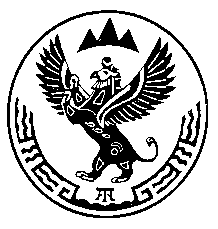 Министерство природных ресурсов, экологии иимущественных отношений Республики АлтайПРИКАЗ«12» февраля 2018 г.                                                                                    №64                                               г. Горно-АлтайскО досрочном прекращении права пользования недрами общественному учреждению «Детский оздоровительный центр «Орленок» по лицензии ГОА 00200 ВЭВ соответствии с пунктом 6 части 2 статьи 20 Закона Российской Федерации от 21 февраля 1992 года №2395-1 «О недрах», Административным регламентом по предоставлению Министерством природных ресурсов, экологии и имущественных отношений Республики Алтай государственной услуги по принятию решений о досрочном прекращении, приостановлении и ограничении права пользования участками недр местного значения на территории Республики Алтай, утвержденным приказом Министерства лесного хозяйства Республики Алтай от 24 января 2013 года № 27, протоколом заседания комиссии по рассмотрению заявок о предоставлении права пользования участками недр, внесению изменений, дополнений и переоформлению лицензий, досрочному прекращению права пользования недрами на территории Республики Алтай по участкам недр, отнесенным к компетенции Министерства природных ресурсов, экологии и имущественных отношений Республики Алтай от 12 февраля 2018 года № 396,п р и к а з ы в а ю:1. Досрочно прекратить право пользования недрами с даты подписания приказа по лицензии ГОА 00200 ВЭ, выданной общественному учреждению «Детский оздоровительный центр «Орленок» 27 октября 2003 года (дата государственной регистрации лицензии), с целевым назначением добыча питьевых подземных вод одиночной скважиной № 5765 для хозяйственно-питьевого водоснабжения ДОЦ «Орленок» в связи с ликвидацией юридического лица.2. Отделу недропользования и водных отношений (А.С. Сакладов):а) исключить лицензию из единого государственного реестра лицензий на право пользования участками недр местного значения;б) направить копию настоящего приказа общественному учреждению «Детский оздоровительный центр «Орленок» (649006, Республика Алтай, г. Горно-Алтайск, ул. Комсомольская, 9) и Горно-Алтайский филиал ФБУ «Территориальный фонд геологической информации по Сибирскому федеральному округу» (649000, Республика Алтай, г. Горно-Алтайск, ул. Улагашева, д.13).3. обеспечить публикацию настоящего приказа на сайте Министерства по адресу: www://mpr-ra.ru.4. Настоящий приказ вступает в силу со дня его подписания.5. Контроль за исполнением настоящего приказа возложить на Первого заместителя министра Е.А. Мунатова.Министр                                                                                               А.А. АлисовАмургушева А.А., 6-25-27Внесено:Начальником отдела недропользованияи водных отношений_______________А.С. СакладовымСогласовано:Первый заместитель министра природных ресурсов, экологии и имущественных отношений Республики Алтай______________ Е.А. Мунатов